Document réalisé par le groupe de travail « POLE RESSOURCE »2016/2017Signature de l’Inspecteur de l’Education Nationale :Document réalisé par le groupe de travail « POLE RESSOURCE »2016/2017Fiche « REPONSE SOLLICITATION POLE RESSOURCE »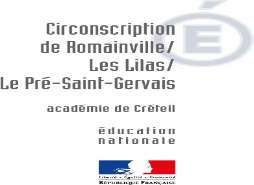 Les régulations ou remédiations proposées par les membres du pôle ressource pour la situation de :Nom + Prénom :                                                                      Ecole :                                Date des décisions :                                                               Date d’évaluation des propositions :Fiche « REPONSE SOLLICITATION POLE RESSOURCE »Les régulations ou remédiations proposées par les membres du pôle ressource pour la situation de :Nom + Prénom :                                                                      Ecole :                                Date des décisions :                                                               Date d’évaluation des propositions :Fiche « REPONSE SOLLICITATION POLE RESSOURCE »Les régulations ou remédiations proposées par les membres du pôle ressource pour la situation de :Nom + Prénom :                                                                      Ecole :                                Date des décisions :                                                               Date d’évaluation des propositions :PROPOSITION/SITUATION ELEVE(Médiation, régulation, remédiation, expérimentation pédagogique, rencontre/entretien, interventions d’acteur sollicité…)PROPOSITION/SITUATION ELEVE(Médiation, régulation, remédiation, expérimentation pédagogique, rencontre/entretien, interventions d’acteur sollicité…)PROPOSITION/SITUATION ELEVE(Médiation, régulation, remédiation, expérimentation pédagogique, rencontre/entretien, interventions d’acteur sollicité…)Aides proposées↓Aides proposées↓Autres précisions sur l’action (+ date, lieu, horaires, coordonnées… fréquences…)↓Soutien au sein de l’école par l’équipe →○ Décloisonnement○ Groupes de besoin○ Autre(s)                                       Soutien en classe par le maître →○ Différenciation○ Dispositif ou projet expérimental○ Autre(s)Projet d’aide à dominante rééducative G →○ Action individualisée○ Action en groupe restreint     ○ Autre(s)                                       Projet d’aide à dominante pédagogique E →○ Groupe restreint○ Co-intervention dans la classe                                    Domaine(s) :Projet d’aide à dominante psychologique →Domaine(s) :Suggestion d’aide extérieure →○ Aide psychologique○ Orthophonie○ Psychomotricité○ Autre(s)Saisine de la MDPH →○ CAS/EH○ Référent handicapAménagement EDT avec l’accord de l’IEN →○ EDT aménagé ○ EDT allégé ○ Autre(s)                                       Autres interventions →○ Accompagnement Conseiller Pédagogique de Circonscription○ Accompagnement Conseiller Pédagogique départemental○ Accompagnement Médiateur Prévention Violence départemental○ AutresPROPOSITION/SITUATION FAMILLE(Médiation, régulation, remédiation, rencontre/entretien, interventions d’acteur sollicité…)PROPOSITION/SITUATION FAMILLE(Médiation, régulation, remédiation, rencontre/entretien, interventions d’acteur sollicité…)Aides proposées↓Précisions sur l’action (+ date, lieu, horaires, coordonnées… fréquences…)↓○ Rencontre IEN Le ………………. de……… à ………… dans son bureau○ Assistante socialeService social :Collège :DSDEN :○ Médecin scolaire de circonscription○ Médecin scolaire de la DSDEN○ P.R.E○ ASE○ Rencontre en MairieAvec :Service :○ Autre(s) →PROPOSITION/SITUATION ADULTE DE L’EQUIPE EDUCATIVE (enseignant, AVS…)(Médiation, régulation, remédiation, expérimentation pédagogique, rencontre/entretien, interventions d’acteur sollicité…)PROPOSITION/SITUATION ADULTE DE L’EQUIPE EDUCATIVE (enseignant, AVS…)(Médiation, régulation, remédiation, expérimentation pédagogique, rencontre/entretien, interventions d’acteur sollicité…)Aides proposées↓Précisions sur l’action (+ date, lieu, horaires, coordonnées… fréquences…)↓○ Co-intervention du maître E○ Conseillers pédagogiques de circonscription○ Conseillers départementaux○ CASEH○ Médiateur Prévention Violence Départemental○ Coordonnateur REP○ I.E.N.○ G.R.H. de la DSDEN○ Autre(s) →